Всероссийское детско-юношескоевоенно-патриотическое общественное движения«ЮНАРМИЯ»ЗАЯВЛЕНИЕо приеме в участники Всероссийского детско-юношеского военно-патриотического общественного движения «ЮНАРМИЯ»Заявление принято
«	»	201	г.Заявление зарегистрировано «	»	201	г.Заявление рассмотрено заседанием Местного Штаба Всероссийского детско-юношеского военно-патриотического общественного движения «ЮНАРМИЯ» Яльчиксого района Чувашской Республики       «____	»	20__г.Принятое решение (резолюция):Прошу принять меня в ряды участников Всероссийского детско-юношеского военно- патриотического общественного движения «ЮНАРМИЯ».С Уставом Движения, предметом его деятельности, целями и задачами, правами и обязанностями участников движения ознакомлен.Подпись подающего заявление__________________________________С желанием моего несовершеннолетнего (ей) сына (дочери) вступить в ряды Движения ознакомлен (а), не препятствую и даю согласие на участие в движении и его конкретных акцияхРодитель (законный представитель):		Подпись	«	»	20___	г.В Штаб местного отделения Всероссийского детско-юношеского военно-патриотического общественного движения «ЮНАРМИЯ» Яльчикского района Чувашской Республики_____________________________________________________________________(фамилия, имя, отчество заявителя)проживающего по адресу: Чувашская Республика,________________________________________________________________( муниципалитет, населенный пункт)УЛ-	дом №	,	кв.	№	,контактный телефон №	электронная почта	          Место обучение, работы:	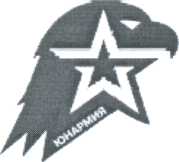                          СОГЛАСИЕ РОДИТЕЛЕЙ (ЗАКОННЫХ ПРЕДСТАВИТЕЛЕЙ)НА ОБРАБОТКУ ПЕРСОНАЛЬНЫХ ДАННЫХ НЕСОВЕРШЕННОЛЕТНЕГОЯ,	,(фамилия, имя, отчество родителя (законного представителя)проживающий (ая) по адресу:Чувашская Республика, ______________, ул.	, дом №	,	кв.	№	,контактный телефон №	, паспорт серии №	,	выдан________________________________________________________________ «____»__________2021г.являясь родителем (законным представителем) несовершеннолетнего	_____________________________________________,	«	»	201	г. рождения.(фамилия, имя, отчество несовершеннолетнего, сведения о рождении)Свидетельство о рождении серии	№	выдано		в соответствии с Федеральным законом от 27июля 2006 г. N 152-ФЗ "О персональных данных", на основании ст. 64 п. 1 Семейного кодекса РФ настоящим согласием даю разрешение на обработку персональных данных (в том числе и электронным способом) моего несовершеннолетнего сына (дочери), изъявившего (ей) вступить в участники Всероссийского детско-юношеского военно-патриотического общественного движения «ЮНАРМИЯ», относящихся к перечисленным ниже категориям персональных данных: данные свидетельства о рождении или паспорта; номер медицинского страхового полиса, СНИЛС или других документов, обеспечивающих социальную защиту и обеспечение безопасности несовершеннолетнего; адрес проживания и регистрации, номер телефона, адрес электронной почты;Я даю согласие на использование персональных данных моего ребенка исключительно в следующих целях: обеспечение участия моего ребенка в действиях, отнесенных к предмету, целям и задачам деятельности Всероссийского детско-юношеского военно-патриотического общественного движения «ЮНАРМИЯ»; учет достижений моего ребенка;прохождение необходимых медицинских осмотров, связанных с допуском к участию в соревнованиях и мероприятиях; ведение статистики и проведение мониторингов (при обезличивании персональных данных).Настоящее согласие предоставляется на осуществление следующих действий в отношении персональных данных ребенка: сбор, систематизация, накопление, хранение, уточнение (обновление, изменение), использование (только в указанных выше целях), обезличивание, блокирование (не включает возможность ограничения моего доступа к персональным данным ребенка), уничтожение.«____	»_____________	20___г.               _______________________                        _______________Дата                                                                                 ФИО                                           Подпись